to be known asSEFDEY Professional Association ConstitutionThe Aim of the Group is: -To provide a strong voice for the Early Years sector.This will be achieved by: -Sharing expertise and research Providing opportunities for collaborative research and continuing professional developmentGiving mutual support to membersSupporting colleagues to develop new qualifications Endorsing the quality of Foundation and Top-Up Degrees in Early Years Promoting the recognition of FDEY as a professional qualification Maintaining employers’ recognition and awareness of the FDEY as a qualification in its own right and as a progression route to further studiesPromoting collaboration and understanding between HEIs, FEIs, employers and other Early Years organisationsPromoting widening participation and anti-racist pedagogy Membership of the CommitteeA maximum of 12 full members, to include the regional chairs, and 6 associate membersMembers would be elected each year and stand for a maximum of three years, with the option to stand for further election.Elections to the committee will take place based on the availability of vacant committee places. Parties interested in joining the committee will be nominated and seconded by network members at the Annual General Meeting Roles and responsibilities of the committee would be decided within the committee following election at the AGM and thereafter.Committee members are expected to attend 2 committee meetings each year.  If unable to attend, to send apologies. The Chair, supported by vice-chair, to be appointed for a nominal term of three years at a time.Organisation of MeetingsAdministrator, to be offered financial reimbursement for expenses A minimum of one national meeting per year, linked to one committee meeting and the AGM, to be held in a central location or virtually if necessaryAt least one regional meeting, to be held virtually or face to face within each region, between each national meeting, with an identified regional chair who will report back to the national meeting on any regional issues.Committee StructureChair of SEFDEY committeeVice ChairAdministratorTreasurerSEFDEY committee membersRoles and ResponsibilitiesChair of SEFDEY committeeChair national and committee meetingsField enquiriesNational events representation Liaise with administratorAgree agenda and approve minutesPrepare reports as necessaryVice Chair    Support and deputise for Chair. Coordinate sector endorsementAdministratorMinute meetingsField enquiries as appropriate Maintain committee membership contact details in line with GDPR requirementsCirculate minutes/agenda of committee meetingsCommunicate with committee members in collaboration with ChairLiaise with TreasurerManage subscriptions Any other reasonable duties as requested by the committeeTreasurer Liaise with the Chair on financial matters. Prepare and present interim and annual Treasurer’s reports. Itemise all transactions All Committee Members  Participate in sub committees as appropriateTake shared responsibility for the expenditure of the committeeParticipate in decision-making at meetings and when quorate with at least four members present on behalf of the Association, providing that there are sufficient members present to be quorate, that is four committee members. Regional Chairs  Co-ordinate regional groupsHold at least one meeting, virtually or face to face, each yearSend minutes to SEFDEY administratorRepresent region on the national committee Early Childhood Studies Degree Network Representative is an associate memberLifelong members With agreement from the whole of the association’s membershipFunding of SEFDEY and National Meetings (as from Sept 2013)Subscriptions will be paid directly to the SEFDEY bank account and processed by the administrator and the treasurer. Association membersRespond to consultations and participate in SEFDEY events and meetingsPay annual subscriptionInform administrator of any changes in contact detailsDisseminate information from SEFDEY regional and national meetings to colleagues and key stakeholdersThe SEFDEY Professional Association Constitution will be reviewed annually and presented at the AGM for approval.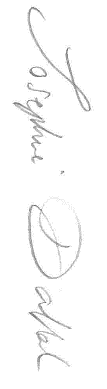 Signed by Chair:  Signed by Vice Chair:  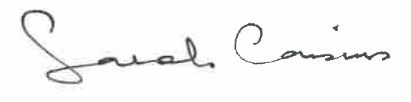 Date: November 2020